Year 3 - Maths  - Wednesday 18th March –Home learning copy MoneyIntroduction: Talk it. Resources needed – money –variety of coins and notesRecord what the child says for reference later on. 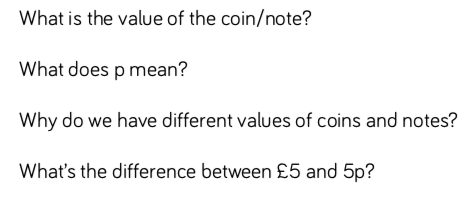 Discuss what the word equal means – draw a line with a ruler to the corresponding amounts.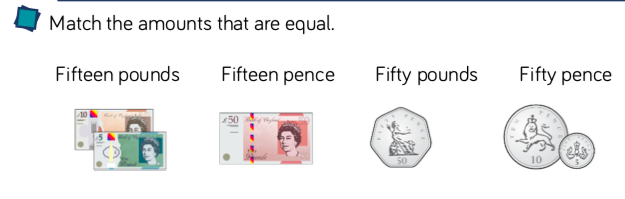 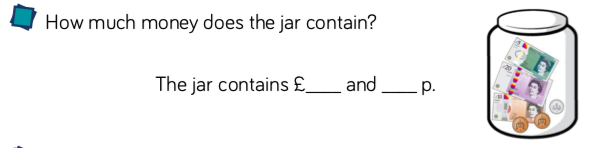 Take a careful look in the jar – which notes can you identify and how much money is in there?Discuss the meaning of greater than and less than(remembering the crocodiles open mouth eats the larger number , so faces the larger number with jaws open)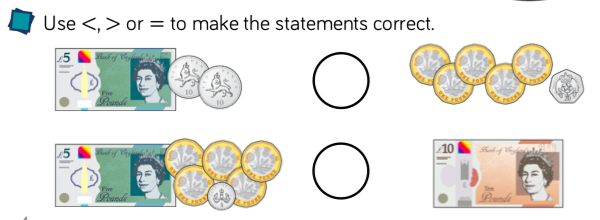 Dive Deeper – challenge – remember to  draw it and show your workings out please.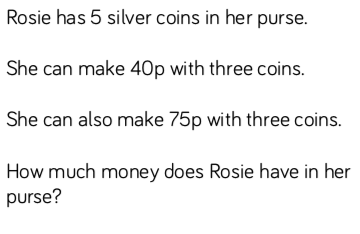 